PB DE INGLÊS(manhã)1/5NotaUNIDADE:_ 	PROFESSOR:	3º BIMESTRE/2010ALUNO(A):  	Nº  	TURMA:	3° ano	Ensino Fundamental	DATA:	/_	/_ 	Total: 100 pontosA T E N Ç Ã OPreencha o cabeçalho de todas as páginas de sua prova.Não utilize corretor líquido e máquina de calcular.Evite pedir material emprestado durante a prova.Evite falar ou fazer barulho durante a prova, pois poderá atrapalhar seus amigos.Tenha capricho com sua letra.Faça a prova com calma, pensando bem antes de responder as questões. Não se esqueça de revê-las, antes de entregá-la.Questão 01:	(10 pontos)Complete the sentences writing the names of the animals in English and color  them according to the underline words. ( Complete as frases escrevendo os nomes dos animais em Inglês e depois pinte-os de acordo com as palavras sublinhadas: )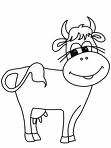 Where is the black __	_	_	_?(vaca)Where is the green	?(jacaré)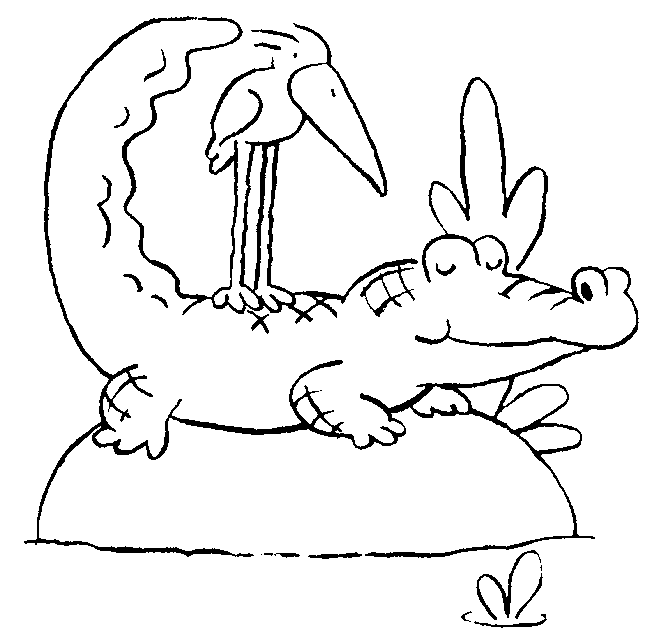 prova.pb.ingles.3ano.manha.3bim.doc-SG-MSObserve the pictures and match correctly: ( Observe as figuras e correlacione corretamente:)( 1 ) Tree	(	)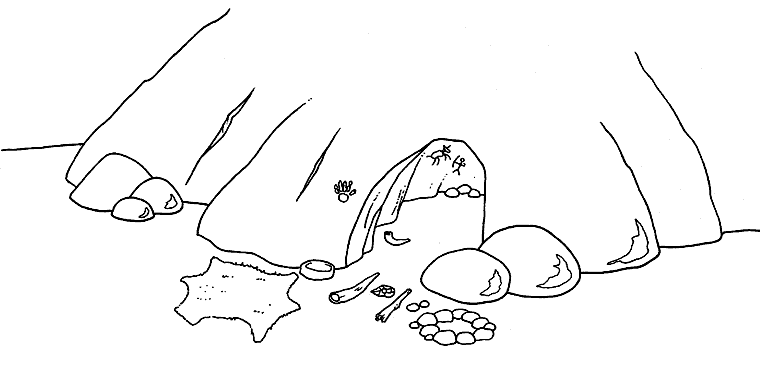 (caverna)( 2 ) Cave	(	)	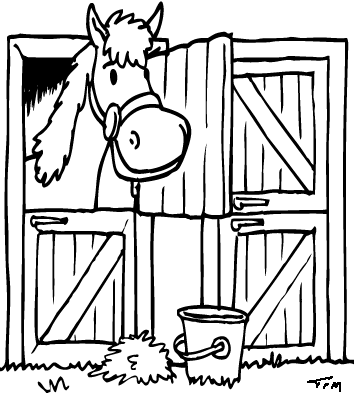 (estábulo)( 3 ) Box	(	)  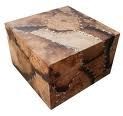 (caixa)( 4  ) Stable	(	) 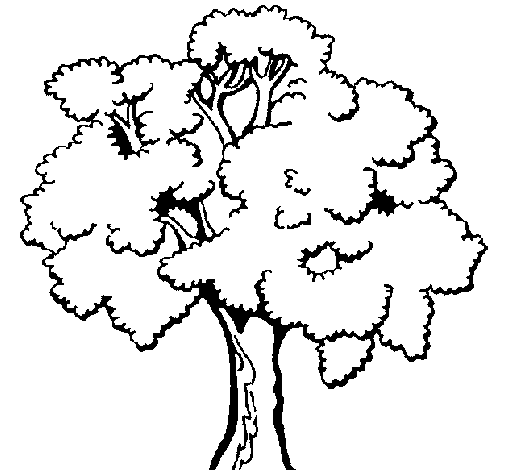 (árvore)Write the names in the correct places: ( Escreva os nomes nos lugares corretos:)a)                                                      b) 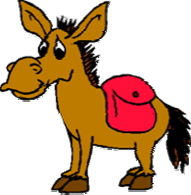 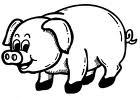  	_	_	_	_	_c)                                                                     d) 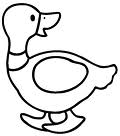 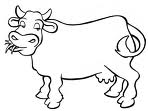  	_	_	_	_	_	_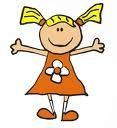 DUCK		 DONKEY	COW PIGQuestão 04:	( 20 pontos )Observe the pictures and complete with: IN, ON or UNDER. ( Observe as frases e complete com: IN, ON ou UNDER.The fishes are _	the lake. ( embaixo )  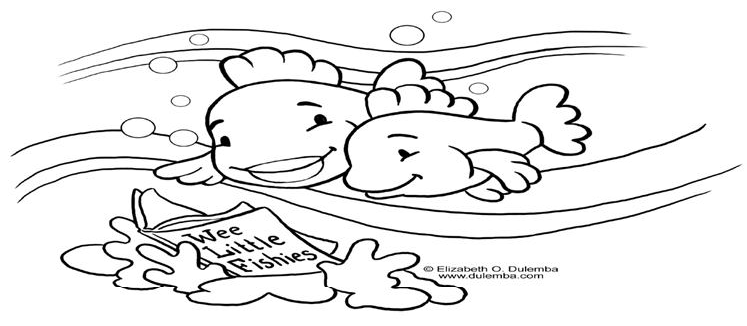 The cat is	the sofa. ( em cima )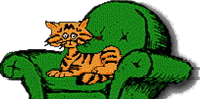 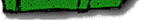 Puff is	_	_ the cave. ( dentro ) 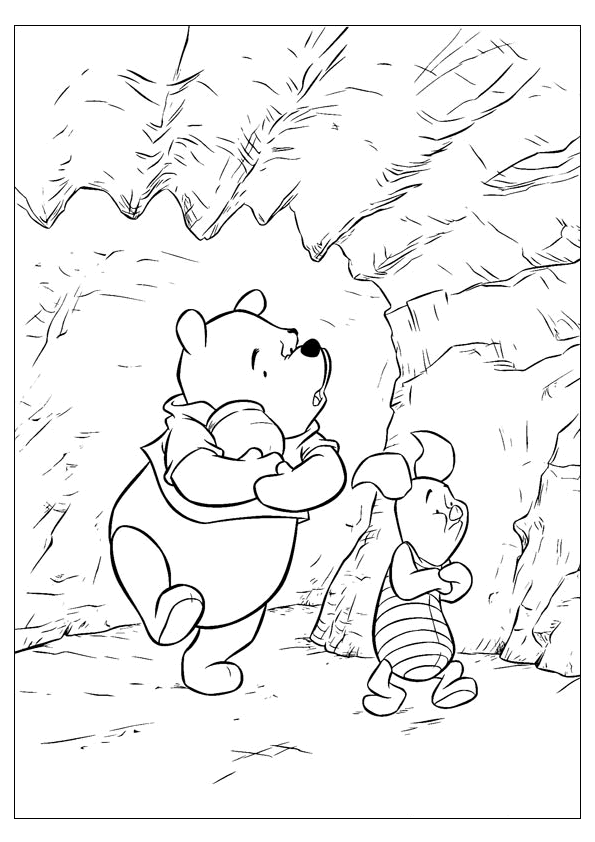 The family is	the car. ( dentro )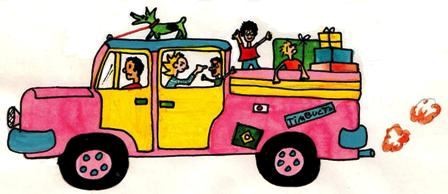 Questão 05:	( 20 pontos )Observe the pictures and circle the correct names: ( Observe as figuras e circule os nomes corretos:)a)                          star	-	box	-	hat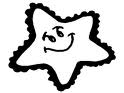 b)      star	-	hat	-	box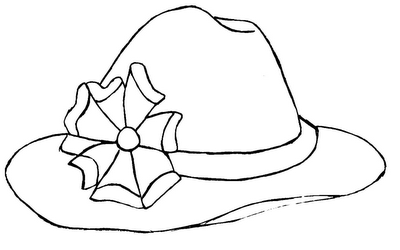 Questão 06:	( 10 pontos )Draw according to the sentence: ( Desenhe de acordo com a frase: )a) The gray elephant is in the lake.